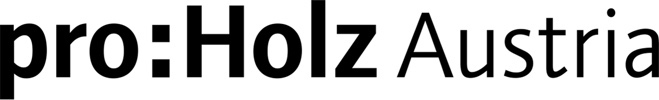 PRESSEINFORMATION
Wien, 22. Juli 2022TU Wien erhält Stiftungslehrstuhl für Holzbau und EntwerfenBis 1. September 2022 läuft die Ausschreibung für die neue Professur am Institut für Architektur und Entwerfen, die im Rahmen des Waldfonds vom BMLRT (Bundesministerium für Land- und Forstwirtschaft) gefördert und von proHolz Austria und BIG (Bundesimmobiliengesellschaft) als Stifter mitfinanziert wird.   Die Stiftungsprofessur an der Technischen Universität Wien, die an das Bachelor- und Masterstudium der Studienrichtung Architektur (Fakultät für Architektur und Raumplanung) eingebunden ist, widmet sich dem Entwerfen und dem Holzbau im urbanen Raum. Im Zentrum steht das Zusammenspiel von architektonischem Entwurf und Holzbaukonstruktion sowie die interdisziplinäre Verknüpfung mit Bereichen wie Tragwerksplanung und Bauphysik. Folgende drei Felder sind Schwerpunkte der Wissensvermittlung und Forschung: Entwurfsmethoden, innovativer Zugang zum nachhaltigen Bauen und die für die Holzbauweise notwendigen spezifischen Fachkenntnisse.Die Besetzung der Stiftungsprofessor erfolgt ab 1. März 2023 für fünf Jahre. Nach positiver Evaluierung ist der anschließende Übergang in eine Regelprofessur beabsichtigt.Qualifizierter Nachwuchs für den urbanen HolzbauDer Stiftungslehrstuhl ist Teil der laufenden Bemühungen der österreichischen Holzwirtschaft, die breite Anwendung des Baustoffs Holz mit seinen neuen Potenzialen im urbanen Raum – insbesondere im Wohnbau und im großvolumigen Bau – durch entsprechendes Knowhow bei Architekt:innen und Planer:innen abzusichern. Link zur Ausschreibung:https://tuwien.bewerberportal.at/Job/188862Pressekontakt:proHolz Austria
Mag. Karin Giselbrecht
Tel. +43 (0)664 440 39 99
giselbrecht@proholz.at